Project Determination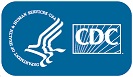 Adult Blood Lead Epidemiology and Surveillance & Research ProgramProject ID:0900f3eb81bd3176Accession #:NIOSH-HIB-9/2/20-d3176Project Contact:Fields_Latasha (npq7)Organization:OS/OS/OSIStatus:Pending Regulatory ClearanceIntended Use:Project DeterminationEstimated Start Date:10/01/91Estimated Completion Date:                      09/30/22CDC/ATSDR HRPO/IRB Protocol#:                          OMB Control#:                          0920-0931DescriptionPriorityStandardDetermination Start Date09/10/20DescriptionThe Adult Blood Lead Epidemiology and Surveillance (ABLES) program is an ongoing state-based lead exposure surveillance system for identifying and preventing elevated blood lead levels in U.S. adults. The ABLES program provides the public health community with essential information for setting priorities for research and intervention. The purpose of the ABLES program, which is identical to the HP2020 objective, is to collaborate with states and other federal agencies to reduce lead exposures in adults.IMS/CIO/Epi-Aid/Chemical Exposure SubmissionNoIMS Activation NameNot selectedCIO Emergency Response NameNot selectedEpi-Aid NameNot selectedAssessment of Chemical Exposure NameNot selectedGoals/PurposeThe Adult Blood Lead Epidemiology and Surveillance (ABLES) program goals are to advance the usefulness of surveillance data for researchers and interested stakeholders in labor and industry, improve lead exposure prevention capacities and assist in implementing measures aimed at reducing adult lead exposures.ObjectiveThe purpose of the ABLES program, which is identical to the HP2020 objective, is to collaborate with states and other federal agencies to reduce lead exposures in adults.Activities or TasksNew Collection of Information, Data, or BiospecimensTarget Population to be Included/RepresentedGeneral US PopulationTags/Keywordsblood lead levels: lead exposure: Industry: Occupations: SurveillanceCDC's RoleCDC employees or agents will obtain or use identifiable (including coded) private data or biological specimens: CDC employees will participate as co-authors in presentation(s) or publication(s): CDC is provider of private data/specimens TO an institution: CDC is provider of technical assistance or staff time in the absence of CDC supportMethod CategoriesObservation: Public Health Assessment: QA/QI: Surveillance Support: Technical AssistanceMethodsThe ABLES program is an ongoing surveillance system that collects blood lead level data from states on an annual basis. States have reporting laws requiring laboratories and providers to submit blood lead results to health departments.  States then share data with ABLES for monitoring occupational blood lead data and for identifying interventions to reduce or prevent occupational lead exposures. Major ABLES-related activities include: (1) increasing the public’s awareness of adult lead exposures through publications, reports, presentations at national conferences, and the ABLES listserv; (2) sharing lead exposure data with the U.S. Occupational Safety and Health Administration; (3) posting ABLES data on a publicly accessible website, such as Worker Health Charts (WHC) or the ABLES website as a resource for external researchers, (4) providing technical assistance to build state capacity to initiate or improve adult blood lead surveillance programs, and (5) collaborating with National Center for Environmental Health’s Childhood Blood Lead Surveillance program to integrate adult and childhood lead surveillance systems into Healthy Homes Lead Poisoning Surveillance System (HHLPSS).Collection of Info, Data, or Bio specimensStates participating in the ABLES programs collects blood lead data from local health departments, private health care providers and, public and private laboratories.  If necessary, states will follow-ups with physicians, workers and employers to ensure completeness and accuracy of work-related information. Once a year, participating states transmit adult blood lead data to ABLES in electronic format (e.g., Excel spreadsheet, CSV format, Access database) through encrypted FTP sites.Expected Use of Findings/Results and their impactFindings and outputs from the ABLES program are disseminated through peer-reviewed and trade journals, the ABLES website, Worker Health Charts, State-based Occupational Health Surveillance Clearinghouse, social media , LISTSERVs (e.g., ABLES, NIOSH e-News, Occupational and Environmental), partner organizations, and presentations (e.g., CSTE annual meeting, national conferences) and educational/informational materials.Could Individuals potentially be identified based on Information Collected?NoWill PII be captured (including coded data)?NoDoes CDC have access to the Identifiers (including coded data)?NoIs an assurance of confidentiality in place or planned?NoIs a certificate of confidentiality in place or planned?NoIs there a formal written agreement prohibiting the release of identifiers?NoFundingFunding TypeFunding TitleFunding #Original Fiscal Year# of Years of AwardCDC Funding IntramuralAdult Blood Lead Epidemiology and Surveillance & Research Program927ZULUHSC ReviewRegulation and PolicyDo you anticipate this project will be submitted to the IRB office:NoInstitutionsInstitutionFWA #FWA Exp. DateIRB TitleIRB Exp. DateFunding #Center for Construction Research and Training (CPWR)Occupational Safety and Health Administration (OSHA)Council of State and Territorial Epidemiologists (CSTE)StaffStaff MemberSIQT Exp. DateCiti Biomedical Exp. DateCiti Social and Behavioral Exp. DateCiti Good Clinical Exp. DateStaff RoleEmailPhone #Organization/InstitutionDavid Wall12/18/2022Co-Investigatordkw0@cdc.gov513-841-4331HEALTH INFORMATICS BRANCHJohn Lu08/17/202311/07/2021Co-Investigatorczl5@cdc.gov513-841-5HEALTH INFORMATICS BRANCHRebecca Tsai12/14/202112/16/2022Project Officervht5@cdc.gov513-841-4398HEALTH INFORMATICS BRANCHScott Henn03/04/202211/06/2021Co-Investigatorajn4@cdc.gov513-841-4173HEALTH INFORMATICS BRANCHDMPProposed Data Collection Start Date10/01/91Proposed Data Collection End Date09/30/22Proposed Public Access LevelRestrictedData Use TypeMemorandum of UnderstandingData Use Type Data Use Type URLAggregated data are available via the NIOSH Workers Health Charts and the ABLES website. https://wwwn.cdc.gov/NIOSH-WHC/Data Use ContactExternal investigators can request aggregated data by contacting WHC.niosh@cdc.govPublic Access justificationRestricted:  Since the project data contain indirect identifiers, project data can only be released in aggregate format that preserve the privacy of participants. Some data providers (State Department of Health) may require a written agreement restricting third party data release before releasing data to us. Hence, any request for data will be re-directed to the data provider.How Access Will Be Provided for DataOnly aggregate data will be shared publicly.  Any requests for non-aggregated data will be redirected to primary data providers.Plans for archival and long-term preservation of the dataThe data collection does not qualify as a System of Records and is not covered under the Privacy Act.  Please see HIB’s Privacy Impact Assessment of the system for more detail. Data are stored on CDC facilities, using CDC data network within CDC’s firewalls. The CDC network is located in a limited access server room in a building secured with guards, id badges, key cards and closed circuit TV. Access to project data is granted to badged staff assigned to the project and on a need to know basis. User access is removed upon transfer or termination.  The ABLES program follows CDC’s record schedule for epidemiological studies, NIOSH Epidemiological Studies, 2-79b, Non-Mortality and Morbidity Studies, where data will be transfer to the Federal Records Center 3 years after study is initially closed and destroy 20 years after study closes.Spatiality (Geographic Location)CountryState/ProvinceCounty/RegionUnited StatesDeterminationsDeterminationsDeterminationsDeterminationsDeterminationJustificationCompletedEntered By & RoleHSC: 
Does NOT Require HRPO ReviewNot Research - Public Health Surveillance

45 CFR 46.102(l)(2)09/25/20Luckhaupt_Sara E. (pks8) Division HSCPRA: 
PRA Applies09/28/20Sawyer Deloney_Tamela (tqs7) OMB / PRAICRO: 
Returned with No Decision09/28/20Zirger_Jeffrey  (wtj5) ICRO Reviewer